Une fois par mois, nous allons à la bibliothèque. Isabelle, la bibliothécaire nous accueille. Après avoir choisi un livre que nous apporterons à l’école, Isabelle nous lit une ou deux histoires.                                                                   La bibliothèque                                             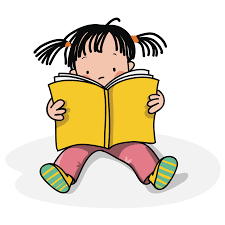 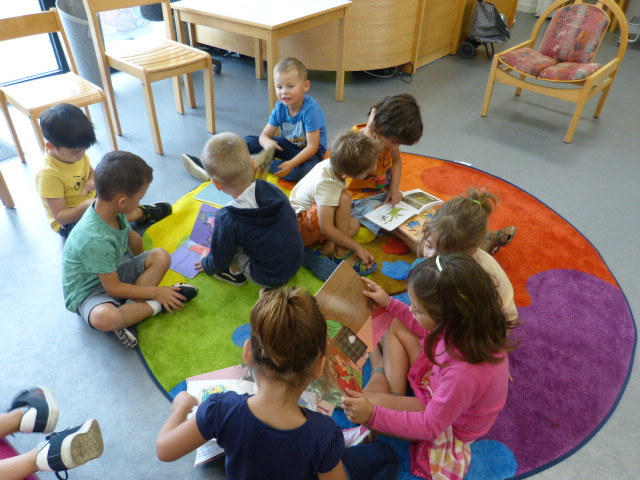 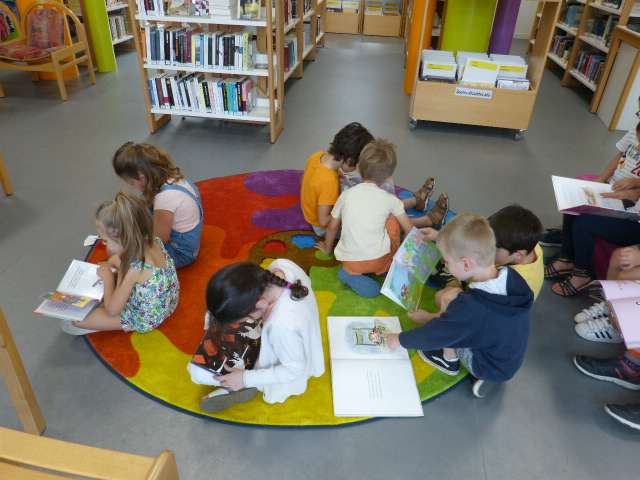 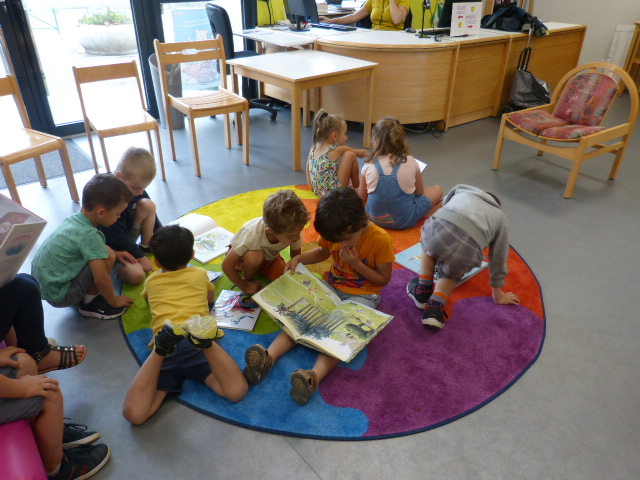 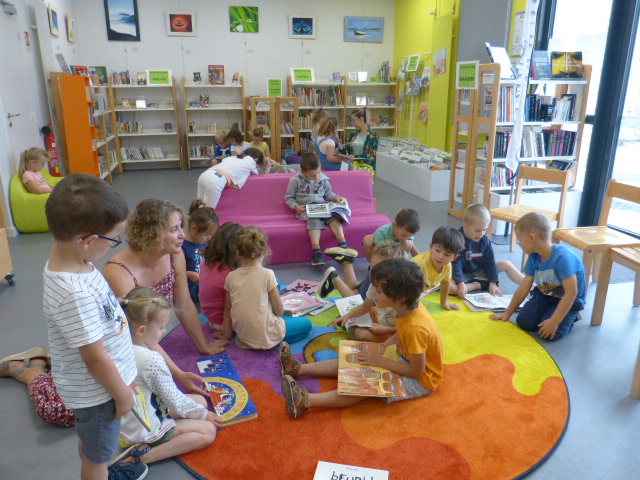 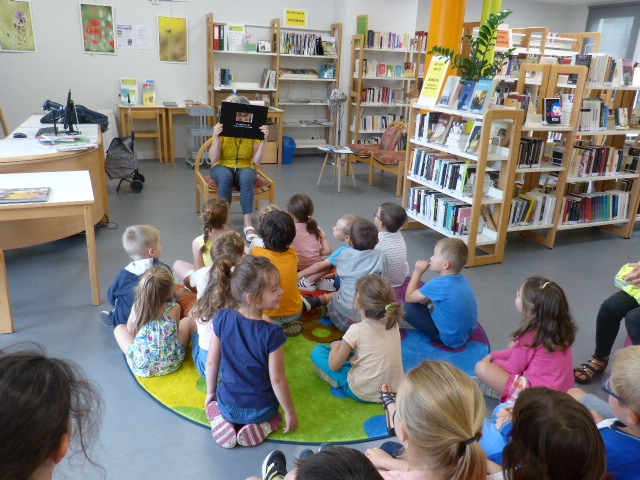 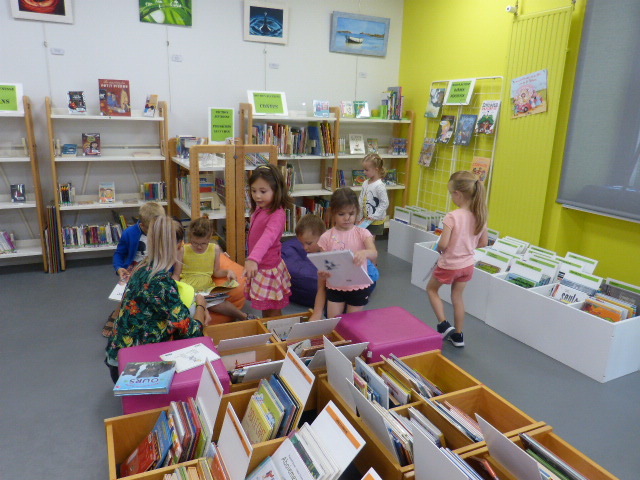 